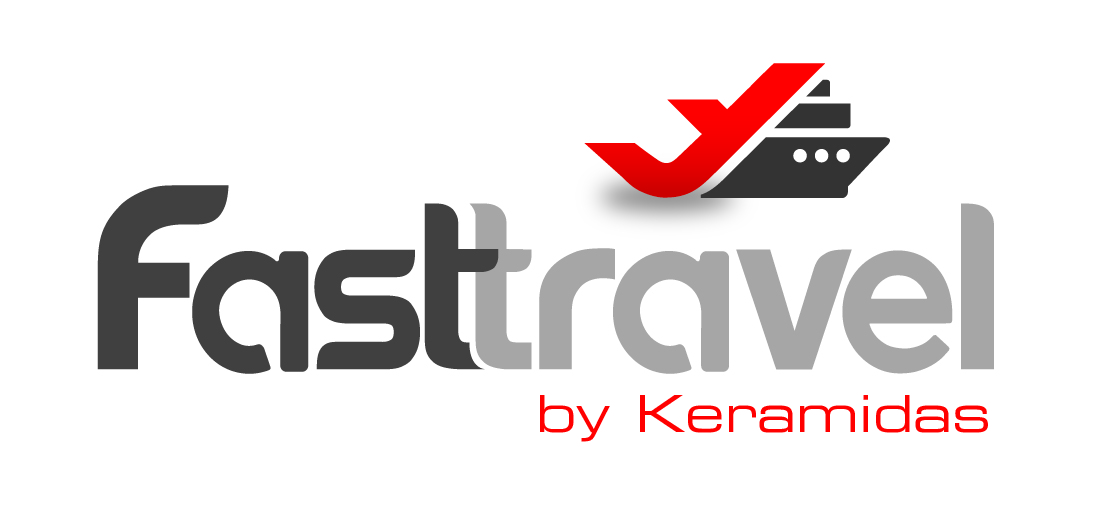 KOΣΤΑ ΜΠΡΑΒΑ - ΒΑΡΚΕΛΩΝΗ - ΧΙΡΟΝΑ - ΦΙΓΚΕΡΕΣ - 5ημ.Με διαμονή στις ακτές της Κόστα Μπράβα!Δώρο: 3 δείπνα σε μπουφέ!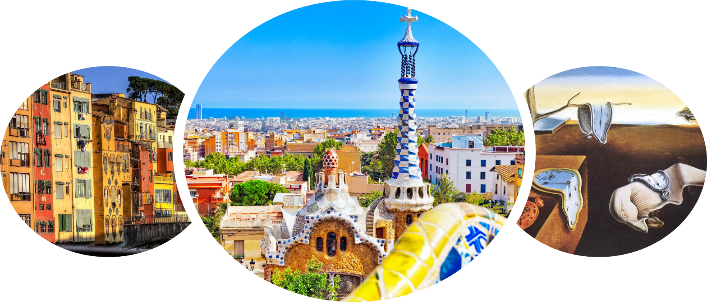 Αναχώρηση: 19-23 Ιουνίου ‘24                            1η μέρα: AΘΗΝΑ - ΒΑΡΚΕΛΩΝΗ - ΚΟΣΤΑ ΜΠΡΑΒΑΣυγκέντρωση στο αεροδρόμιο και πτήση για τη Βαρκελώνη. Άφιξη και μεταφορά στο ξενοδοχείο μας. Διανυκτέρευση.2η μέρα: ΚΟΣΤΑ ΜΠΡΑΒΑ - ΧΙΡΟΝΑ - ΦΙΓΚΕΡΕΣ (ΜΟΥΣΕΙΟ ΣΑΛΒΑΝΤΟΡ ΝΤΑΛΙ) Μετά το πρωινό στο ξενοδοχείο θα αναχωρήσουμε για την ιστορική πόλη της Χιρόνα, όπου και θα θαυμάσουμε μεταξύ άλλων τον καθεδρικό ναό και την εβραϊκή συνοικία. Χρόνος ελεύθερος για να περιηγηθούμε στα γραφικά σοκάκια του κάστρου. Στη συνέχεια θα επισκεφθούμε το Φιγκέρες, όπου βρίσκεται το μουσείο-θέατρο του διάσημου ζωγράφου Σαλβαδόρ Νταλί. Αφεθείτε στη σουρεαλιστική ατμόσφαιρα που αποπνέουν τα έργα του από τα πρώτα χρόνια της καλλιτεχνικής του δραστηριότητας ως και τα τελευταία χρόνια της ζωής του. Βγαίνοντας από το μουσείο σας προτείνουμε να επισκεφθείτε την Καθολική εκκλησία του Αγ. Παύλου. Θαυμάστε τη Γοτθική αρχιτεκτονική του με τις τοξωτές οροφές και την απλότητα του ναού. Χρόνος ελεύθερος. Επιστροφή στο ξενοδοχείο μας και δείπνο. Διανυκτέρευση.3η μέρα: ΚΟΣΤΑ ΜΠΡΑΒΑ - ΒΑΡΚΕΛΩΝΗ (ΞΕΝΑΓΗΣΗ)Πρωινό στο ξενοδοχείο μας και ξεκινάμε αμέσως την περιήγησή μας. Η σημερινή μας εξόρμηση αφορά την Βαρκελώνη και τους κρυμμένους θησαυρούς της. Περπατώντας στον Rambla, τον διασημότερο πεζόδρομο της Βαρκελώνης με την αγορά των λουλουδιών και την αστείρευτη ζωντάνια του, θα δούμε το Μνημείο αφιερωμένο στον Κολόμβο, το Ναυτικό και το Στρατιωτικό Διοικητήριο καθώς και το μουσείο Ναυτιλίας (πρώην Βασιλικά Ναυπηγεία). Στην συνέχεια, θα βρεθούμε στην Plaza de Catalunya, στο κέντρο δηλαδή της πόλης και στο χιλιόμετρο 0 της Καταλονίας όπως θεωρείται. Τα εμπορικά καταστήματα θα μας τραβήξουν το ενδιαφέρον, όχι όμως περισσότερο από το πρωτότυπο έργο τέχνης Mural del beso (Τοιχογραφία του φιλιού), που επισήμως ονομάζεται «Ο κόσμος γεννιέται σε κάθε φιλί». Στον χρόνο που θα σας δοθεί μπορείτε να περιηγηθείτε στη  Γοτθική συνοικία με τον Καθεδρικός Ναός, σήμα κατατεθέν της Βαρκελώνης, που είναι αφιερωμένος στην Αγία Ευλαλία και τον Τίμιο Σταυρό, η Πλατεία Βασιλέως, η μνημειακή αυτή πλατεία που περιβάλλεται από γοτθικά και αναγεννησιακά κτίρια, καθώς και η πλατεία του Sant Jaume, που αποτελεί το πολιτικό κέντρο της Καταλονίας. Σιγά σιγά μεταφερόμαστε στην καινούρια Βαρκελώνη, περνώντας από την Μαρίνα port Vell, την Barceloneta, το παλιό ψαροχώρι με τις πανέμορφες παραλίες και το Ολυμπιακό μουσείο, για να καταλήξουμε στην Sagrada Familia (Ιερή Οικογένεια). Αποτελεί το σημαντικότερο έργο του Αντόνιο Γκάουντι, ενώ φέρει δικαιωματικά τον τίτλο του πιο επισκέψιμου μνημείου της Βαρκελώνης. Στην συνέχεια, πρόκειται να διασχίσουμε την ομορφότερη και ακριβότερη λεωφόρο της πόλης, την Paseo De Gracia, όπου και θα συναντήσουμε τα καλύτερα ξενοδοχεία της, τους διασημότερους οίκους μόδας καθώς και τα δύο διασημότερα σπίτια του A. Gaudi, το Casa Mila ή Pedrera και το Casa Batllo. Τέλος, περνώντας από την Plaza Espana, θα θαυμάσουμε τα συντριβάνια του Montjuic και το Ισπανικό χωριό, ένα υπαίθριο αρχιτεκτονικό μουσείο που αποτελεί μία μικρογραφία της παραδοσιακής Ισπανικής αρχιτεκτονικής από την έκθεση του 1929. Κατηφορίζοντας τον λόφο θα δούμε το τουριστικό λιμάνι που είναι πρώτο στην Μεσόγειο σε αριθμό επιβατών, τον Ολυμπιακό δακτύλιο και το Maremagnum, το μοναδικό εμπορικό κέντρο της πόλης με άδεια λειτουργίας 365 μέρες τον χρόνο. Ελεύθερος χρόνος. Επιστροφή στο ξενοδοχείο. Διανυκτέρευση.4η μέρα: ΚΟΣΤΑ ΜΠΡΑΒΑ (Relax)Πρόγευμα. Ολοήμερη εκδρομή για την πόλη του Περπινιάν, όπου θα έχουμε περιήγηση της πόλης. Η σημερινή πρωτεύουσα της περιφέρειας του Ρουσιγιόν έφτασε σε εντυπωσιακή άνθηση τον 13ο και 14ο αιώνα επί των βασιλέων της Μαγιόρκας. Το οχυρωμένο Palais de Rois, αποτελεί αδιάψευστο μάρτυρα της ευημερίας της πόλης. Στην πλατεία de la Loge του Περπινιάν θα ανακαλύψουμε και ένα από τα ωραιότερα κτίσματα της πόλης την στοά Loge de mer. Εκεί όπου τα Πυρηναία καταλήγουν στην Μεσόγειο, ξεκινά η παραλιακή οδός που εκτείνεται κατά μήκος της βραχώδους Cote Vermeille. Mετά από την περιήγησή μας στην πόλη του Περπινιάν, θα κατευθυνθούμε προς την πόλη της Καρκασόν. Η πανάρχαια πόλη  βρίσκεται στην καρδιά του τριγώνου Τουλούζης-Βαρκελώνης-Montpellier, στο σταυροδρόμι δυο μεγάλων δρόμων, που οδηγούν από τον Ατλαντικό έως τη Μεσόγειο και από την Cévennes στην οροσειρά των Πυρηναίων. Η Carcassonne προσφέρει ένα πλούτο από μνημεία για να επισκεφτείτε και να ανακαλύψετε! Αποτελεί ένα εξαιρετικό δείγμα οχυρωμένης πόλης κατά τον μεσαίωνα, με τις εκτεταμένες οχυρώσεις που περιβάλουν το κάστρο και τα γύρω κτίρια, τους δρόμους και τον ωραίο καθεδρικό ναό Γοτθικού ρυθμού. Το κάστρο το οποίο αναστηλώθηκε από το 1853 προστέθηκε στον κατάλογο των προστατευόμενων μνημείων παγκόσμιας κληρονομιάς της ΟΥΝΕΣΚΟ to 1997. Επιστροφή στο ξενοδοχείο μας, δείπνο. Διανυκτέρευση. 5η μέρα: ΚΟΣΤΑ ΜΠΡΑΒΑ - ΒΑΡΚΕΛΩΝΗ - ΑΘΗΝΑΠρωινό στο ξενοδοχείο μας. Eλεύθερος χρόνος για ένα τελευταίο μπάνιο στις ακτές τις Κόστα Μπράβα ή στην πισίνα του ξενοδοχείου μας.  Το μεσημέρι αναχώρηση για το αεροδρόμιο για την πτήση της επιστροφής.                                                                                 Early BookingΤιμή κατ’ άτομο σε δίκλινο                                        495€                    545€Τιμή σε μονόκλινο                                                        595€                     645€Παιδικό σε τρίκλινο έως 12 ετών                               435€                     485€Φόροι αεροδρομίων & ξενοδοχείων                        235€                     235€ Περιλαμβάνονται : Αεροπορικά εισιτήρια οικονομικής θέσης Αθήνα – Βαρκελώνη – Αθήνα με τη Vueling.Πολυτελή κλιματιζόμενο πούλμαν για τις μετακινήσεις σύμφωνα με το πρόγραμμα.Μεταφορές από/προς αεροδρόμιο/ ξενοδοχεία εξωτερικού.Διαμονή στο επιλεγμένο ξενοδοχείο Hotel Blaumar Blanes 4*sup ή παρόμοια. ΔΩΡΟ: Ημιδιατροφή (4 πρωινά – 3 δείπνα) σε μπουφέ. Εκδρομές, περιηγήσεις, ξεναγήσεις όπως αναφέρονται στο πρόγραμμα.Έμπειρος Αρχηγός – Συνοδός του γραφείου μας.Φ.Π.Α. Ασφαλιστική κάλυψη αστικής /επαγγελματικής ευθύνης.Μια χειραποσκευή μέχρι 8 κιλά.Μια βαλίτσα μέχρι 25 κιλά.Δεν περιλαμβάνονται :Είσοδοι σε μουσεία, αρχαιολογικούς χώρους, και γενικά όπου απαιτείται.Ότι αναφέρεται ως προαιρετικό ή προτεινόμενο.Προαιρετική Ασφάλεια Covid (20€).Checkpoints (15€).Φόροι αεροδρομίων & ξενοδοχείων  (235€).                ΠΤΗΣΕΙΣ με την ισπανική Vueling Airlines: 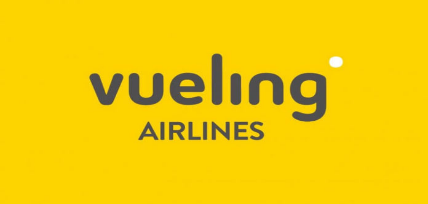                Αθήνα – Βαρκελώνη   22.20-00.35                                            Βαρκελώνη – Αθήνα   18.25-22.15